ARTICLE 8TRUTH-IN-LENDING(REPEALED)PART 1GENERAL PROVISIONS(REPEALED)§8-101.  Short title(REPEALED)SECTION HISTORYPL 1981, c. 243, §§25,26 (NEW). PL 1981, c. 551, §3 (AMD). PL 2011, c. 427, Pt. A, §14 (RP). §8-102.  Findings and declaration of purpose(REPEALED)SECTION HISTORYPL 1981, c. 243, §§25,26 (NEW). PL 1981, c. 551, §3 (AMD). PL 2011, c. 427, Pt. A, §14 (RP). §8-103.  Definitions and rules of construction(REPEALED)SECTION HISTORYPL 1981, c. 243, §§25,26 (NEW). PL 1981, c. 551, §3 (AMD). PL 1991, c. 330, §1 (AMD). PL 1995, c. 326, §§2,3 (AMD). PL 2003, c. 49, §1 (AMD). PL 2007, c. 273, Pt. A, §§3, 4 (AMD). PL 2007, c. 273, Pt. A, §§37, 41 (AFF). PL 2007, c. 466, Pt. B, §6 (AMD). PL 2007, c. 466, Pt. B, §10 (AFF). PL 2007, c. 471, §§2-7 (AMD). PL 2007, c. 471, §18 (AFF). PL 2009, c. 362, Pt. A, §§1-6 (AMD). PL 2011, c. 427, Pt. A, §14 (RP). §8-104.  Regulations; model forms(REPEALED)SECTION HISTORYPL 1981, c. 243, §§25,26 (NEW). PL 1981, c. 551, §3 (AMD). PL 1989, c. 502, §§D4,D5 (AMD). PL 1997, c. 155, §C2 (AMD). PL 2007, c. 273, Pt. C, §3 (AMD). PL 2007, c. 471, §8 (AMD). PL 2007, c. 471, §18 (AFF). PL 2009, c. 362, Pt. A, §7 (AMD). PL 2011, c. 427, Pt. A, §14 (RP). §8-105.  Determination of finance charge(REPEALED)SECTION HISTORYPL 1981, c. 243, §§25,26 (NEW). PL 1981, c. 551, §3 (AMD). PL 1987, c. 129, §§71,72 (AMD). PL 1995, c. 329, §2 (AMD). PL 1995, c. 614, §§A6-9,B1-3 (AMD). PL 1995, c. 614, §B4 (AFF). PL 2007, c. 273, Pt. C, §4 (AMD). PL 2009, c. 362, Pt. C, §2 (AMD). PL 2011, c. 427, Pt. A, §14 (RP). §8-106.  Determination of annual percentage rate(REPEALED)SECTION HISTORYPL 1981, c. 243, §§25,26 (NEW). PL 1981, c. 551, §3 (AMD). PL 1991, c. 330, §2 (AMD). PL 2009, c. 248, §1 (AMD). PL 2011, c. 427, Pt. A, §14 (RP). §8-106-A.  Number of percentage points(REPEALED)SECTION HISTORYPL 1995, c. 326, §4 (NEW). PL 2007, c. 273, Pt. C, §5 (AMD). PL 2007, c. 471, §§9, 10 (AMD). PL 2007, c. 471, §18 (AFF). PL 2011, c. 427, Pt. A, §14 (RP). §8-107.  Exemption(REPEALED)SECTION HISTORYPL 1981, c. 243, §§25,26 (NEW). PL 1981, c. 551, §3 (AMD). PL 2011, c. 427, Pt. A, §14 (RP). §8-108.  Enforcement(REPEALED)SECTION HISTORYPL 1981, c. 243, §25 (NEW). PL 1981, c. 243, §§25,26 (NEW). PL 1981, c. 551, §3 (AMD). PL 1997, c. 155, §C3 (AMD). PL 2011, c. 427, Pt. A, §14 (RP). §8-109.  Criminal liability for willful and knowing violation(REPEALED)SECTION HISTORYPL 1981, c. 243, §§25,26 (NEW). PL 1981, c. 551, §3 (AMD). PL 2011, c. 427, Pt. A, §14 (RP). §8-110.  Penalties inapplicable to governmental agencies(REPEALED)SECTION HISTORYPL 1981, c. 243, §§25,26 (NEW). PL 1981, c. 551, §3 (AMD). PL 2011, c. 427, Pt. A, §14 (RP). PART 2DISCLOSURE REQUIREMENTS(REPEALED)§8-201.  General requirement of disclosure(REPEALED)SECTION HISTORYPL 1981, c. 243, §§25,26 (NEW). PL 1981, c. 551, §3 (AMD). PL 1987, c. 129, §73 (AMD). PL 1995, c. 614, §A10 (AMD). PL 2011, c. 427, Pt. A, §14 (RP). §8-202.  Form of disclosure; additional information; tabular format required for certain credit and charge card disclosures(REPEALED)SECTION HISTORYPL 1981, c. 243, §§25,26 (NEW). PL 1981, c. 551, §3 (AMD). PL 1989, c. 472, §1 (AMD). PL 1989, c. 472, §1 (NEW). PL 2011, c. 427, Pt. A, §14 (RP). §8-203.  Effect of subsequent occurrence(REPEALED)SECTION HISTORYPL 1981, c. 243, §§25,26 (NEW). PL 1981, c. 551, §3 (AMD). PL 2011, c. 427, Pt. A, §14 (RP). §8-204.  Right of rescission as to certain transactions(REPEALED)SECTION HISTORYPL 1981, c. 243, §§25,26 (NEW). PL 1981, c. 551, §3 (AMD). PL 1981, c. 698, §20 (AMD). PL 1983, c. 720, §22 (AMD). PL 1987, c. 129, §74 (AMD). PL 1995, c. 614, §A11 (AMD). PL 2007, c. 273, Pt. C, §6 (AMD). PL 2011, c. 427, Pt. A, §14 (RP). §8-205.  Open-end consumer credit plans(REPEALED)SECTION HISTORYPL 1981, c. 243, §§25,26 (NEW). PL 1981, c. 551, §3 (AMD). PL 1989, c. 472, §2 (AMD). PL 2011, c. 427, Pt. A, §14 (RP). §8-206.  Consumer credit not under open-end credit plans(REPEALED)SECTION HISTORYPL 1981, c. 243, §§25,26 (NEW). PL 1981, c. 551, §3 (AMD). PL 1997, c. 155, §§C4, 5 (AMD). PL 2007, c. 273, Pt. A, §5 (AMD). PL 2007, c. 273, Pt. A, §41 (AFF). PL 2009, c. 362, Pt. A, §8 (AMD). PL 2009, c. 362, Pt. A, §16 (AFF). PL 2011, c. 427, Pt. A, §14 (RP). §8-206-A.  High-rate, high-fee mortgages(REPEALED)SECTION HISTORYPL 1995, c. 326, §5 (NEW). PL 2003, c. 49, §§2-6 (AMD). PL 2007, c. 273, Pt. A, §§6-18 (AMD). PL 2007, c. 273, Pt. A, §§37, 41 (AFF). PL 2007, c. 273, Pt. B, §5 (REV). PL 2007, c. 273, Pt. B, §7 (AFF). PL 2007, c. 273, Pt. C, §7 (AMD). PL 2007, c. 695, Pt. A, §47 (AFF). PL 2011, c. 427, Pt. A, §14 (RP). §8-206-B.  Reverse mortgages(REPEALED)SECTION HISTORYPL 1995, c. 326, §5 (NEW). PL 2011, c. 427, Pt. A, §14 (RP). §8-206-C.  High-rate, high-fee mortgages; additional requirements(REPEALED)SECTION HISTORYRR 2007, c. 1, §4 (COR). PL 2007, c. 273, Pt. A, §19 (NEW). PL 2007, c. 273, Pt. A, §§37,41 (AFF). PL 2009, c. 362, Pt. A, §9 (RP). §8-206-D.  Residential mortgage loan requirements(REPEALED)SECTION HISTORYPL 2007, c. 273, Pt. A, §20 (NEW). PL 2007, c. 273, Pt. A, §§37, 41 (AFF). PL 2007, c. 471, §§11, 12 (AMD). PL 2007, c. 471, §18 (AFF). PL 2009, c. 362, Pt. A, §10 (RP). §8-206-E.  Special liability for violations of residential mortgage loan, higher-priced mortgage loan and high-rate, high-fee mortgage loan requirements(REPEALED)SECTION HISTORYRR 2007, c. 1, §5 (COR). PL 2007, c. 273, Pt. A, §21 (NEW). PL 2007, c. 273, Pt. A, §§37, 41 (AFF). PL 2009, c. 362, Pt. A, §11 (AMD). PL 2011, c. 427, Pt. A, §14 (RP). §8-206-F.  Investigative and legal compliance personnel(REPEALED)SECTION HISTORYPL 2007, c. 273, Pt. A, §22 (NEW). PL 2007, c. 273, Pt. A, §41 (AFF). PL 2011, c. 427, Pt. A, §14 (RP). §8-206-G.  Annual report to Legislature(REPEALED)SECTION HISTORYPL 2007, c. 273, Pt. A, §23 (NEW). PL 2007, c. 273, Pt. A, §41 (AFF). PL 2011, c. 427, Pt. A, §14 (RP). §8-206-H.  High-rate, high-fee mortgages(REPEALED)SECTION HISTORYPL 2009, c. 362, Pt. A, §12 (NEW). PL 2011, c. 427, Pt. A, §14 (RP). §8-206-I.  Higher-priced mortgage loans(REPEALED)SECTION HISTORYPL 2009, c. 362, Pt. A, §13 (NEW). PL 2011, c. 427, Pt. A, §14 (RP). §8-206-J.  Residential mortgage loan requirements(REPEALED)SECTION HISTORYPL 2009, c. 362, Pt. A, §14 (NEW). PL 2011, c. 427, Pt. A, §14 (RP). §8-207.  Consumer lease disclosures(REPEALED)SECTION HISTORYPL 1981, c. 243, §§25,26 (NEW). PL 1981, c. 551, §3 (AMD). PL 1987, c. 321, §§1-3 (AMD). PL 2011, c. 427, Pt. A, §14 (RP). §8-208.  Civil liability(REPEALED)SECTION HISTORYPL 1981, c. 243, §§25,26 (NEW). PL 1981, c. 551, §3 (AMD). PL 1981, c. 698, §§21-23 (AMD). PL 1983, c. 720, §23 (AMD). PL 1989, c. 472, §§3,4 (AMD). RR 1995, c. 2, §18 (COR). PL 1995, c. 614, §§A12,C1 (AMD). PL 2007, c. 471, §13 (AMD). PL 2007, c. 471, §18 (AFF). PL 2009, c. 362, Pt. A, §15 (AMD). PL 2009, c. 362, Pt. A, §16 (AFF). PL 2011, c. 427, Pt. A, §14 (RP). §8-208-A.  Certain limitations on liability(REPEALED)SECTION HISTORYPL 1995, c. 614, §A13 (NEW). PL 1995, c. 614, Pt. A, §13 (NEW). PL 1997, c. 155, §C6 (AMD). PL 1997, c. 155, Pt. C, §6 (AMD). PL 2011, c. 427, Pt. A, §14 (RP). §8-209.  Liability of assignees(REPEALED)SECTION HISTORYPL 1981, c. 243, §§25,26 (NEW). PL 1981, c. 551, §3 (AMD). PL 1987, c. 129, §75 (AMD). PL 1995, c. 614, §A14 (AMD). PL 2007, c. 273, Pt. C, §§8, 9 (AMD). PL 2007, c. 471, §§14-17 (AMD). PL 2007, c. 471, §18 (AFF). PL 2009, c. 362, Pt. C, §3 (AMD). PL 2011, c. 427, Pt. A, §14 (RP). PART 3CREDIT CARD RESTRICTIONS(REPEALED)§8-301.  Issuance of credit cards(REPEALED)SECTION HISTORYPL 1981, c. 243, §§25,26 (NEW). PL 1981, c. 551, §3 (AMD). PL 2011, c. 427, Pt. A, §14 (RP). §8-302.  Liability of holder of credit card(REPEALED)SECTION HISTORYPL 1981, c. 243, §§25,26 (NEW). PL 1981, c. 551, §3 (AMD). PL 2011, c. 427, Pt. A, §14 (RP). §8-303.  Credit card restrictions(REPEALED)SECTION HISTORYPL 1981, c. 243, §§25,26 (NEW). PL 1981, c. 551, §3 (AMD). PL 1991, c. 212 (AMD). PL 1991, c. 755, §1 (AMD). PL 1995, c. 614, §A15 (AMD). PL 1997, c. 660, §D1 (AMD). PL 2009, c. 113, §1 (AMD). PL 2009, c. 571, Pt. LLL, §1 (AMD). PL 2009, c. 618, §2 (AMD). PL 2011, c. 427, Pt. A, §14 (RP). §8-304.  Disclosure of lists of the names, addresses and account numbers of credit card holders(REPEALED)SECTION HISTORYRR 1993, c. 1, §22 (COR). PL 1993, c. 86, §1 (NEW). PL 1993, c. 135, §1 (NEW). PL 2011, c. 427, Pt. A, §14 (RP). §8-305.  Recurring charges to credit or charge cards(REPEALED)SECTION HISTORYRR 1993, c. 1, §22 (RNU). PL 1993, c. 135, §1 (NEW). PL 2011, c. 427, Pt. A, §14 (RP). PART 4FAIR CREDIT BILLING(REPEALED)§8-401.  Correction of billing errors(REPEALED)SECTION HISTORYPL 1981, c. 243, §§25,26 (NEW). PL 1981, c. 551, §3 (AMD). PL 2011, c. 427, Pt. A, §14 (RP). §8-402.  Regulation of credit reports(REPEALED)SECTION HISTORYPL 1981, c. 243, §§25,26 (NEW). PL 1981, c. 551, §3 (AMD). PL 2011, c. 427, Pt. A, §14 (RP). §8-403.  Treatment of credit balances; returns(REPEALED)SECTION HISTORYPL 1981, c. 243, §§25,26 (NEW). PL 1981, c. 551, §3 (AMD). PL 2011, c. 427, Pt. A, §14 (RP). §8-404.  Prompt crediting of payments(REPEALED)SECTION HISTORYPL 1981, c. 243, §§25,26 (NEW). PL 1981, c. 551, §3 (AMD). PL 2011, c. 427, Pt. A, §14 (RP). The State of Maine claims a copyright in its codified statutes. If you intend to republish this material, we require that you include the following disclaimer in your publication:All copyrights and other rights to statutory text are reserved by the State of Maine. The text included in this publication reflects changes made through the First Regular and First Special Session of the 131st Maine Legislature and is current through November 1. 2023
                    . The text is subject to change without notice. It is a version that has not been officially certified by the Secretary of State. Refer to the Maine Revised Statutes Annotated and supplements for certified text.
                The Office of the Revisor of Statutes also requests that you send us one copy of any statutory publication you may produce. Our goal is not to restrict publishing activity, but to keep track of who is publishing what, to identify any needless duplication and to preserve the State's copyright rights.PLEASE NOTE: The Revisor's Office cannot perform research for or provide legal advice or interpretation of Maine law to the public. If you need legal assistance, please contact a qualified attorney.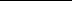 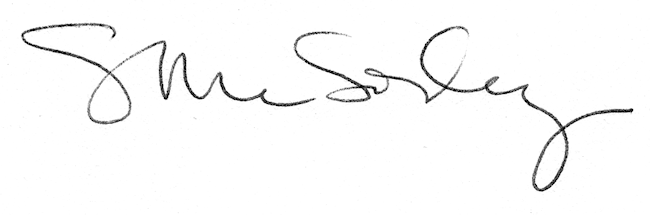 